Date: ______________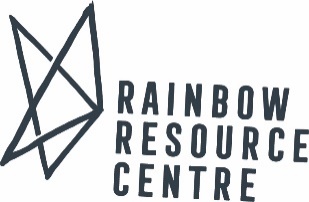 WORKSHOP REQUEST FORMName: __________________________________________   Position/Title: ____________________________________Organization, School, Group: _________________________________________________________________________ Address: __________________________________________________________________________________________ Phone Number: ___________________________  Email: ___________________________________________________Please tell us about your organization or group. (Do you have a GSA or are you interested in starting one?)Please tell us about the audience for the workshop. (Who is this workshop for?)Please tell us which topics or areas of interest you’re hoping to learn/gain knowledge about:Workshop Requested (Please visit website for details):□ Awareness, Inclusion and Affirmation in Schools – full day/half day□ Awareness, Inclusion and Affirmation in Childcare – full day/half day□ Supporting 2SLGBTQ+ youth – full day/half day□ Unsure/specific focus, please comment: Number of attendees expected: _______  (Max of 30 is suggested. Additional attendees potentially added at a charge) We highly recommend all staff/personnel attend the workshop. Will participants be required to take the session?   □Yes   □No  □ Unsure        If no, why? _____________________________________________________________2SLGBTQ+ Level of knowledge of participants (please check all that apply): □ Not a lot of knowledge □ Basic knowledge □ Fairly KnowledgeableOther comments regarding knowledge: Please provide proposed dates for your session. It is helpful if more than one date is proposed.(minimum of 4 weeks notice to accommodate most requests): Please provide proposed start and end times (breaks) for your session.: What equipment can you possibly provide if necessary? (check all that apply):Please indicate room configuration/seating arrangement:□ Chairs only/Theater style   □ Tables & Chairs/Classroom styleFinancial commitment:□ Full day workshops are $1,050□ Presentations less than full days – charged at a rate of $150/hrPlease note that we don’t turn away training opportunities due to financial restraints. Please inquire about our sliding scale rate.There may also be an additional/charge for workshops outside of Winnipeg.Location of Workshop (address, room number, parking directions and instructions):Other comments or questions:Please email this form to: deneg@rainbowresourcecentre.org Should you have any questions please call 204-474-0212 ext. 203 or email deneg@rainbowresourcecentre.org □ Internet Access□ Projector & Screen□ Flipchart and markers□ Whiteboard and markers□ Sound equipment (for films)□ Laptop/Computer